Экстренное предупреждение о возможном возникновении чрезвычайных ситуаций на территории Магаданской области 5-6 января 2022 года(подготовлено на основании данных ФГБУ «Колымское УГМС»)5-6 января 2022 года сохраняется вероятность возникновения чрезвычайной ситуации до межмуниципального уровня в г.Магадане, Ольском, Хасынском, Тенькинском, Ягоднинском, Сусуманском, Среднеканском, Омсукчанском, Северо-Эвенском ГО связанной с повреждением (обрывом) линий электропередач и линий связи, нарушениями в работе всех видов транспорта, дорожно-коммунальных служб, образованием снежных заносов на дорогах, скоплением автотранспорта на перевалах, возникновением дорожно-транспортных аварий, нарушением автомобильного сообщения, возможной деформацией и обрушением слабоукрепленных конструкций (в т.ч. рекламных щитов, вывесок, кровельных покрытий, башенных кранов), а так же обрушением снежных козырьков и сосулек, травматизмом и гибелью людей. Существует угроза деформации и разрушения ледового поля припая Охотского моря бухт Гертнера и Нагаево (Источник ЧС – ветер с метелью, сильный снег).По информации ФГБУ «Колымское УГМС»:До конца дня 5 января в городе Магадане ожидается сильный снег.Ночью 6 января в городе Магадане ожидается ветер северо-восточный 15-20 м/с с метелью.местами в Ольском, на побережье Омсукчанского, Северо-Эвенского городских округов ожидается ветер северо-восточный ночью 18-23 м/с с метелью, днем 15-20 м/с с метелью.Ночью 6 января местами в Хасынском, Тенькинском, Среднеканском, Омсукчанском, континентальной части Северо-Эвенского городского округа ожидается ветер северо-восточный 15-20 м/с  с метелью.Ночью 6 января местами в Ольском городском округе ожидается сильный снег.Ночью 6 января местами в Хасынском, Тенькинском, Ягоднинском, Сусуманском городских округов ожидается сильный снег.Начальник Центра    		                                  Д.М.Бородин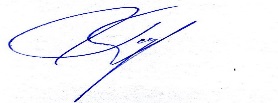 Исп. Дубовицкая И.В. (4132) 63-97-51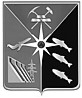 ОБЛАСТНОЕ ГОСУДАРСТВЕННОЕКАЗЕННОЕ УЧРЕЖДЕНИЕ«Пожарно-спасательный центргражданской обороны, защитынаселения, территорий и пожарнойбезопасности Магаданской области»685000, г. Магадан, ул. Карла Маркса,1тел.:62-72-42, факс: 62-05-00E-Mail: mpsc@49gov.ru«05» января 2022 г. № 03-01- 04Начальнику Главного управления МЧС России по Магаданской области (через ЦУКС)Для реализацииРуководителям федеральных и областных ведомств и учрежденийМэру г.МагаданаГлавам МО:«Ольский городской округ» «Северо-Эвенский городской округ»«Омсукчанский городской округ»«Хасынский городской округ»«Тенькинский городской округ»«Ягоднинский городской округ»«Сусуманский городской округ»«Среднеканский городской округ»